自主学習のすすめ <小学校　理科(例)> 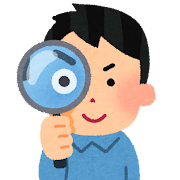 １　タイトル第６学年　　身の回りの液体が、酸性か中性かアルカリ性かを調べよう　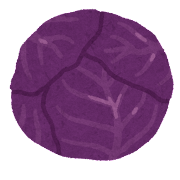 ～紫キャベツを使って～２　ねらい・紫キャベツから作った「紫キャベツ液」をいろいろな液体に入れ、その色の変化から酸性、中性、アルカリ性を調べることができる。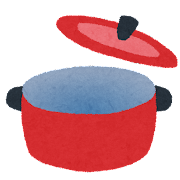 ３　準備物　・紫キャベツ、包丁、鍋調べたい液体（レモンのしぼり汁、砂糖水、洗剤等）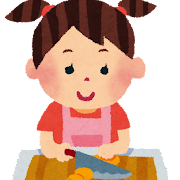 ４　活動の流れ・手順紫キャベツを細かく刻む。（スライサー等を使ってもよい。）※包丁を使うときは手を切らないように気を付けるよう、指導する。水の入った鍋に紫キャベツを入れる。水の色が変わるまで、紫キャベツをゆでる。※「火を使うのは、家の人がいるときにする」など、安全面での配慮を指導する。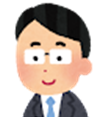 紫キャベツを取り出し、液を冷ます。これで「紫キャベツ液」の完成です。(5) 身近にある液体の性質を調べてみる。　　調べたい液体に「紫キャベツ液」を少量加えて、色の変化を見る。☆「紫キャベツ液」は「酸性→赤、中性→紫、アルカリ性→黄」に変わる。同じ酸性でもその強さによって色が違う。アルカリ性でも同じことが言える。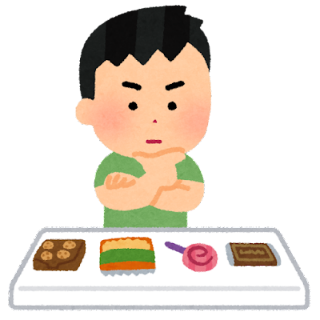 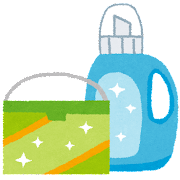 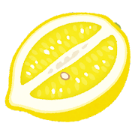 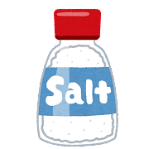 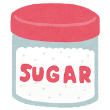 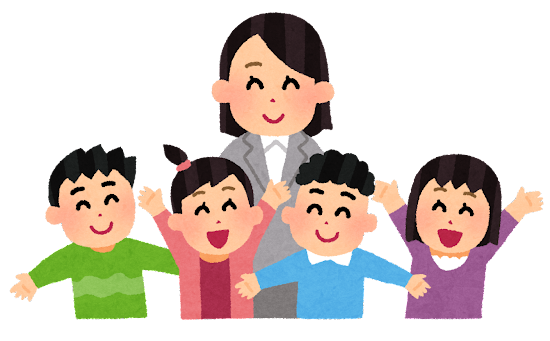 ５　その他　　火を使いたくない場合は、ビニール袋に少量の水と紫キャベツを入れて、ビニール袋の上から手でつぶすという方法もある。水が紫色になるまで（10分程度）つぶすとよい。【ワークシート作成例】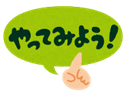 ６年　名前（　　　　　　　　　　　　　　　）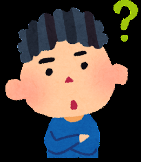 実験をして気付いたこと・分かったこと・不思議に思ったことなどを書きましょう。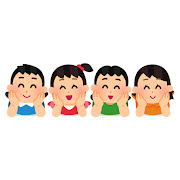 調べるもの予　　　想紫キャベツ液の色結　　　果